Сроки публикации международной регистрации в рамках Гаагской системы международной регистрации промышленных образцовВопросникЦель настоящего вопросника состоит в том, чтобы дать неправительственным организациям (НПО), представляющим пользователей Гаагской системы, возможность прокомментировать предлагаемое продление срока стандартной публикации международных регистраций с шести до двенадцати месяцев. справочная информациярешение рабочей группы, принятое в 2019 г.Рабочая группа по развитию Гаагской системы международной регистрации промышленных образцов (далее – «Рабочая группа») на своей восьмой сессии, состоявшейся 30 октября – 1 ноября 2019 г. в Женеве, обсудила предложение о продлении шестимесячного срока стандартной публикации, в настоящее время предусмотренного правилом 17(1)(iii) Общей инструкции к Акту 1999 г. и Акту 1960 г. Гаагского соглашения (далее – «Общая инструкция ») до 12 месяцев 
(документ H/LD/WG/8/6). На указанной сессии Рабочая группа поручила Международному бюро Всемирной организации интеллектуальной собственности (ВОИС) провести консультации с группами пользователей по этому предложению и доложить о результатах на следующей сессии Рабочей группы (документ H/LD/WG/8/8 «Резюме Председателя», пункт 20). действующие в рамках гаагской системы положения о публикацииКак правило, срок публикации международной регистрации составляет шесть месяцев с даты международной регистрации (далее – «стандартная публикация»), если только заявитель не обратился с ходатайством о немедленной публикации или о ее отсрочке, продолжительность которой не может превышать 30 месяцев согласно Женевскому акту (1999 г.) или 12 месяцев согласно Гаагскому акту (1960 г.) с даты подачи или, в случае притязания на приоритет, с даты приоритета соответствующей заявки. Однако применительно к Акту 1999 г. ряд Договаривающихся сторон сделали заявление о том, что их национальное законодательство предусматривает отсрочку продолжительностью менее 30 месяцев. На данный момент такое заявление сделали 16 Договаривающихся сторон. Более того, ряд других Договаривающихся сторон сделали заявление о том, что их законодательство вообще не предусматривает отсрочку публикации. На данный момент такое заявление сделали 9 Договаривающихся сторон. Таким образом, если в международной заявке указана одна из Договаривающихся сторон, сделавшая заявление в соответствии с Актом 1999 г. о том, что ее законодательство не допускает отсрочку публикации, заявитель не может воспользоваться этой возможностью, и публикация будет произведена через шесть месяцев с даты международной регистрации. история вопроса и текущая ситуацияТекущий шестимесячный срок стандартной публикации был согласован и утвержден на Дипломатической конференции по принятию нового акта к Гаагскому соглашению о международном депонировании промышленных образцов (Женевский акт) в 1999 г. по предложению Комитета экспертов по разработке Гаагского соглашения о международном депонировании промышленных образцов. Это предложение учитывало, что согласно некоторым национальным и региональным системам до публикации промышленного образца проходит определенный период времени, что вызвано необходимостью экспертизы (формальной или по существу) и технической подготовки к публикации. Таким образом, шестимесячный срок был выбран для того, чтобы предоставить владельцу международной регистрации то же самое преимущество фактической отсрочки, которое он имел бы, подавая на регистрацию национальные заявки.Однако, по мере расширения членского состава Акта 1999 г. и включения в сферу его действия самых разных национальных и региональных систем, изначальная цель концепции стандартной публикации померкла. Так, ведомства ряда Договаривающихся сторон, сделавших заявление о том, что их законодательство не допускает отсрочку публикации, помимо прочих требований, проводят экспертизу на новизну. Поскольку в рамках таких национальных систем сведения об образцах публикуются только после выдачи патента на образец или регистрации, публикация патентов на образцы или регистраций нередко производится значительно позднее чем через 6 месяцев с даты подачи и чаще всего не ранее чем через 12 месяцев.предлагаемое продление срока стандартной публикацииПредложение продлить текущий срок стандартной публикации до 12 месяцев призвано добиться изначальной цели концепции стандартной публикации путем сближения срока стандартной публикации со сроком фактической отсрочки, доступной пользователям в рамках национальных систем многих Договаривающихся сторон.Подробная информация об истории вопроса и предложении изложена в 
документе H/LD/WG/8/6, опубликованном по адресу https://www.wipo.int/meetings/ru/doc_details.jsp?doc_id=452295.инструкция по заполнениюПросьба заполнить вопросник, поставив отметку в соответствующей графе (графах), и пояснить свои ответы. Если для ответа не хватает места, вы можете приложить к настоящему вопроснику дополнительные страницы, четко указав вопрос, на который вы отвечаете. Заполненный вопросник просьба направить в Международное бюро ВОИС по электронной почте на адрес hague.registry@wipo.int. вопросникФИО:  	Должность:  	Адрес электронной почты:  	От имени [название организации]:  	Сколько членов представляет ваша организация?  	1.	Поддерживает ли ваша организация продление срока стандартной публикации с 6 до 12 месяцев?Да	Нет	Причины (факультативно)2.	Видит ли ваша организация какие-либо недостатки (например, для третьих лиц), связанные с продлением срока стандартной публикации до 12 месяцев?  Просьба пояснить.3.	Если срок стандартной публикации будет продлен до 12 месяцев, поддержит ли ваша организация создание возможности для ходатайства о досрочной публикации в любое время до истечения двенадцатимесячного срока стандартной публикации?Да	Нет	Причины (факультативно)4.	Есть ли у вашей организации любые другие предложения или обеспокоенности, связанные со сроками публикации международных регистраций?5.	Любая другая информация по данной теме	[Конец документа]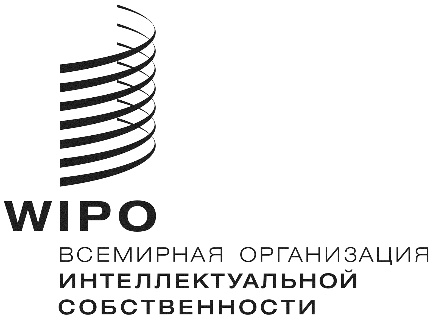 июнь 2020 г.  июнь 2020 г.  июнь 2020 г.  